Rallye d’écriture « Ecrire pour se ré-unir » : drôle de poisson d’Avril ! 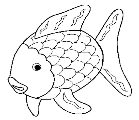 Semaine 1 :Un drôle de poisson d’AvrilObjectif : Jouer avec les mots et que chaque élève du département affiche son drôle de poisson d’Avril  à la fenêtre pour obtenir un aquarium géant dans la Haute Garonne le vendredi 4 avril prochain.Support :Un demi-poissonLe support proposé ci-dessous n’est qu’un modèle, vous pouvez réaliser vos propres demi-poissons en dessin, découpage, collage ...Consignes : CPTu choisis et tu écris sur une ardoise ou une feuille le nom d’un autre animal pour créer ton mot-valise :Un mot-valise est un mot formé par la fusion de 2 mots existants.Pour créer ton mot valise, tu supprimes la fin (la dernière syllabe de poisson=poi) du premier mot et le début (la ou les premières syllabes) du second mot avant de fusionner les deux parties pour former un nouveau mot inventé.EX : poisson-crocodile=poicodile/ poisson-cochon=poichonTu dessines la partie manquante de ton poisson avec la partie arrière de l’animal que tu as choisi : cochon, crocodile, serpent…Tu recopies le nom de ton animal imaginaire sous le dessin.Tu remplis ton animal imaginaire de couleurs avec des crayons de couleurs, des feutres, de la peinture, des papiers collés…Tu affiches ce drôle de poisson à une fenêtre de ta maison.Si tu veux, tu peux poster une photo de ton drôle de poisson à cette adresse : https://padlet.com/hansebalssa_christine/4agp8e27irktTous les membres de la famille peuvent bien sûr en réaliser un  !Consignes : CE1-CE2Tu fais la même chose que les CP.Puis, tu complètes la fiche d’identité de ton animal imaginaire.Si tu veux, tu peux poster une photo de ton drôle de poisson à cette adresse : https://padlet.com/hansebalssa_christine/4agp8e27irktDéposer les photos des productions : Démarche pour déposer des photos des productions sur un espace collectif :Sur cette page, un lien vers l’espace de dépôt des photographies des productions élèves. 
1. Entrez l’URL dans la barre de recherche : https://padlet.com/hansebalssa_christine/4agp8e27irkt  (ou cliquez le lien actif )2.  Vous voyez les colonnes des différents thèmes.
3. Cliquez sur le signe + sous la bonne colonne.
4. Une nouvelle case apparait, cliquez sur la flèche noire allant vers le haut et soulignée, une fenêtre apparait sur la droite, elle s’appelle Fichiers.
5. Cliquez sur Pick File (= allez chercher un fichier)
6. Allez chercher votre photo, le chargement prend plusieurs secondes.
7. La photo s’ajoute dans l’étagère, c’est fini !!!!!
BRAVO  et MERCI pour votre contribution à ce projet départemental !
Chaque semaine, vous pouvez déposer les productions dans une nouvelle étagère.